

Svenska Gordonsetterklubben inbjuder till officiell utställning för alla brittiska stående fågelhundar vid Gällö slalombacke 17 juni 2023. 

Domare: Ewa Widstrand-Kihlström.

Nummerlappar delas ut på plats mot uppvisande av vaccinationsintyg. Valpar under 4 månader får ej vistas på utställningsområdet. Medföljande hundar som inte deltar på utställningen måste kunna visa upp giltigt vaccinationsintyg.

Klasser och anmälningsavgifter:
Valpklass 4-6 månader (inoff)		200 kr
Valpklass 6-9 månader (inoff)		200 kr
Juniorklass 9-18 månader			300 kr
Unghundsklass 15-24 månader		300 kr
Jaktklass fr 15 månader			300 kr
Öppenklass fr 15 månader			300 kr
Championklass 			200 kr
Veteranklass fr 8 år 			200 kr
Flerhundsrabatt: Halva priset från 3e hund som anmäls av samma ägare (ej valpklass).

Anmälningsblankett finns att ladda ner under dokument på https://fa-avance.se 
Anmälan skickas via epost till sgsk.utstallning@gmail.com 
Stamtavla på utlandsägd hund måste bifogas anmälan.

Upplysningar: Ewa Gröning, 070-345 63 67 eller via epost sgsk.utstallning@gmail.com

Betalning:
Anmälningsavgiften insättes på SGSK’s bankgiro 5007-6694. Ange hundens ras, namn, klass samt ”utställning”
Sista anmälningsdag och betalningsdag 11 juni 2023.
Betalning från utlandet: 
IBAN SE13 6000 0000 0007 0931
BIC: HANDSESS



Boende:
Camp Viking
Hannåsen 107
843 95, GÄLLÖ
Tel: +46 72 700 40 03
E-post: info@campviking.se
https://campviking.se 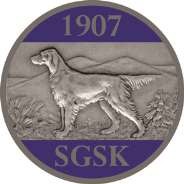                                           Välkomna till SGSK’s utställning!

                                                       